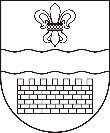 DAUGAVPILS PILSĒTAS DOME DAUGAVPILS PILSĒTAS BĒRNU UN JAUNIEŠU CENTRS „JAUNĪBA”Reģ. Nr. 90009737220,Tautas  iela 7, Daugavpils, LV-5417, tālr. 65435787, fakss 65435657e-pasts: jauniba@inbox.lv, mājas lapa www.jauniba.lv                              	Apstiprinātsar BJC “Jaunība” direktores                                                                       		2021.gada 30.augusta rīkojumu Nr.83-p                                              Iekšējie noteikumi                                                                                       Izstrādāti pamatojoties                                                                               uz MK noteikumiem nr.360Daugavpils pilsētas Bērnu un jauniešu centra “Jaunība”interešu izglītības nodarbību organizēšanas kārtība no 2021.gada 1.septembraVispārīgie  noteikumiIekšējie noteikumi (turpmāk – Noteikumi) nosaka kārtību, kādā Daugavpils pilsētas Bērnu un jauniešu centrā “Jaunība”(turpmāk – BJC “Jaunība”) tiek organizētas interešu izglītības nodarbības interešu izglītības programmās bērniem un jauniešiem (turpmāk – audzēknis)  no 2021.gada 1.septembra klātienē -  iekštelpās un ārtelpās.Audzēkņu interešu izglītības nodarbības notiek atbilstoši spēkā esošajiem iekšējās kārtības noteikumiem, ievērojot 2021.gada 17.augusta Ministru kabineta noteikumus Nr.565 “Grozījumi Ministru kabineta 2020. gada 9.jūnija noteikumos Nr.360 “Epidemioloģiskās drošības pasākumi Covid – 19 infekcijas izplatības ierobežošanai!” un balstoties uz “ Ieteikumi piesardzības pasākumiem interešu izglītības programmu un nodarbību īstenošanai”, kuri piemērojami no 2021.gada 20.augusta.Interešu izglītības nodarbību organizēšana un noriseBJC “Jaunība”  nodarbības notiek klātienē, ja tiek ievēroti šādi pamatprincipi:3.1.informēšana, distancēšanās, higiēna un personas veselības stāvokļa uzraudzība,3.2. nodarbības notiek grupās, lai tās būtu nošķirtas, grupas nekrustojas, ievēro distancēšanos, paredz atšķirīgus mācību sākuma laikus, garākus starplaikus  starp grupu nodarbību laikiem, vairāk izmantojot sestdienas un svētdienas,3.3.Klātienē izglītības procesā un tā nodrošināšanā piedalās nodarbinātie un izglītojamie (izņemot izglītojamos pirmsskolas izglītības pakāpē) ar sadarbspējīgu vakcinācijas vai pārslimošanas sertifikātu vai ar apliecinājumu papīra vai digitālā formā par negatīvu Covid-19 testa rezultātu, kuru uzrāda par izglītības procesa īstenošanu atbildīgajai personai – audzēkņi pulciņa skolotājai, pedagogi – mācību daļai, tehniskie darbinieki – direktores vietniecei saimniecības darbā.3.4. Dalībai interešu izglītības nodarbībās ir derīgs negatīvais Covid-19 tests, kas veikts izglītības iestādē iknedēļas testēšanas ietvaros. Negatīvais Covid-19 tests (papīra vai digitālā formātā) jāuzrāda, dodoties uz interešu izglītības nodarbībām. 3.5. Izglītojamie pirmsskolas izglītības pakāpē neveic Covid-19 testu, lai piedalītos interešu izglītības nodarbībās.3.6. Ja izglītojamie iegūst izglītību tālmācības izglītības programmā vai ģimenē un nav pirmsskolas vecuma bērni, interešu izglītības nodarbības apmeklē ar testu (valsts apmaksātu), kurš veicams šādā kārtībā:      3.6.1. Izglītojamā likumiskais pārstāvis/izglītojamais (ja pilngadīgs) pirms došanās uz nodarbībām vēršas pie interešu izglītības īstenotāja un noskaidro, vai informācija par izglītojamo, kurš apmeklēs nodarbības, ir pieejama iestādei piesaistītajai laboratorijai;     3.6.2. Ja iestāde informē, ka informācija laboratorijai ir pieejama, jādodas nodot testu; pēc negatīva Covid-19 testa rezultāta saņemšanas izglītojamais var doties uz interešu izglītības nodarbību, kur uzrāda negatīvā testa rezultātu (papīra vai digitālā formātā);     3.6.3.  Ja dati nav nodoti laboratorijai, tad iestāde nepieciešamo informāciju nosūta piesaistītajai laboratorijai un informē izglītojamā likumisko pārstāvi/izglītojamo (ja pilngadīgs), ka tas ir izdarīts. Izglītojamā likumiskais pārstāvis ar izglītojamo vai izglītojamais (ja pilngadīgs) dodas uz laboratoriju tikai tad, kad iestāde ir par to informējusi;3.7.Organizējot mācības klātienē, tiek ievēroti šādi nosacījumi:     3.7.1 mācības notiek pēc iepriekšēja pieraksta un pēc apstiprināta saraksta      3.7.2. mācības iekštelpās notiek ne vairāk kā 20 izglītojamiem un katram izglītojamam nodrošina vismaz 3 m2 no pieejamās platības, bet ārtelpās – ne vairāk kā 40 izglītojamiem;            3.7.3.  regulāri vēdina mācību telpas vismaz 15 minūtes astronomiskajā stundā.3.8.  Nodarbinātie un izglītojamie, īstenojot interešu izglītības nodarbības ārpus vienas un tās pašas klases, profesionālās izglītības grupas (kursa) vai pirmsskolas izglītības grupas (izņemot bērnus, kuri nav sasnieguši septiņu gadu vecumu, un personas ar acīmredzamiem kustību traucējumiem vai psihiskās veselības traucējumiem, kuru dēļ personai trūkst spēju vai iemaņu mutes un deguna aizsega lietošanai), lieto mutes un deguna aizsegus, izņemot gadījumus, ja tas nav iespējams mūzikas instrumentu spēles, vokālās mākslas un dejas apguves specifikas dēļ.  Iesakām mutes un deguna aizsegus lietot arī tiem nodarbinātajiem, kuriem ir sadarbspējīgs Covid-19 pārslimošanas vai vakcinācijas sertifikāts.3.9. Darbā ar jaunatni (bērnu mikrorajonu klubi) klātienes aktivitātēs, piedalās personas ar sadarbspējīgu vakcinācijas vai pārslimošanas sertifikātu, kā arī personas ar apliecinājumu (papīra vai digitālā formā) par negatīvu Covid-19 testa rezultātu, ko uzrāda atbildīgajai personai – kluba vadītājai, pulciņa skolotājai3.10. Klātienes aktivitātēs darbā ar jaunatni nodrošina, ja tiek ievērotas šādas prasības:          -aktivitātes notiek pēc iepriekšēja pieraksta;         -  aktivitātes iekštelpās notiek ne vairāk kā 20 jauniešiem un katram jaunietim ir vismaz 3 m2 no pieejamās platības, bet ārtelpās - ne vairāk kā 40 jauniešiem;        - regulāri vēdina telpas vismaz 15 minūtes astronomiskajā stundā.3.11. Mikrorajonu bērnu klubā  katru dienu audzēkņi tiek reģistrēti   apmeklējuma žurnālā, lai nedēļas laikā bērnu klubu būtu iespējams apmeklēt visiem audzēkņiem.3.12. Sporta treniņi (nodarbības) interešu izglītības programmu izglītojamiem, iekštelpās notiek, ievērojot šādus nosacījumus: 3.13. vienai personai ir nodrošināti ne mazāk kā 25 m2 no treniņa (nodarbības) norises telpas platības (publiskas lietošanas peldbaseinā - 15 m2 no ūdens virsmas platības), un sporta treniņa (nodarbības) telpu piepildījums, kurās notiek treniņprocess, nepārsniedz 20 % no maksimāli iespējamā cilvēku skaita, ko pieļauj šo telpu infrastruktūra. 3.14.Peldētapmācības peldbaseinos vienam peldētapmācības programmas audzēknim nodrošina ne mazāk kā 6 m2 no ūdens virsmas platības;3.15. sporta treniņa (nodarbības) laiks nepārsniedz 90 minūtes;3.16. piepildījums ģērbtuvēs nepārsniedz 25 %;3.17.  sporta treniņā (nodarbībā) nepiedalās personas, kuras nav tieši iesaistītas tā organizēšanā un norisē, tai skaitā izglītojamo likumiskie pārstāvji;3.18. tiek nodrošināta regulāra telpu vēdināšana ik pēc 90 minūtēm vismaz 20 minūtes.3.19.  Sporta treniņa (nodarbības) norisei ārtelpās vienā treniņgrupā vienlaikus organizēti pulcējas ne vairāk kā 20 personas (neskaitot sporta speciālistus un sporta darbiniekus), un piepildījums ģērbtuvēs nepārsniedz 25 %. Ja to pieļauj attiecīgās sporta norises vietas ārtelpas platība, vienlaikus var norisināties vairāku treniņgrupu darbs, ja dažādu treniņgrupu plūsmas fiziski nepārklājas, kā arī tiek nodrošināta to darbības atsevišķa uzraudzība.3.20. skolotāji veido individuāli pielāgotu mācību plānu un nodrošina atgriezenisko saiti tiem audzēkņiem, kas atrodas pašizolācijā un var mācīties attālināti.3.21. BJC “Jaunība” izmanto vienotu saziņas un mācību platformu,3.22. BJC “Jaunība” regulāri informē vecākus par mācību procesa organizāciju iestādē.(e-klase),3.23. Ievēro audzēkņu mācīšanās vajadzības, ja ir nepieciešamība, sazinās ar vecākiem, vienojoties par iespējām audzēkņa mācīšanās atbalstam attālināti,3.24. BJC “Jaunība” administrācija nodrošina metodisko un tehnoloģisko atbalstu skolotājiem, organizē pieredzes apmaiņu un izglītojošos seminārus. 3.25. Skolotājs pirms organizē vai piedalās ārpusstundu aktivitātēs vai pasākumos, kas nav tieši saistīti ar izglītojamo pieskatīšanu un izglītošanu, izvērtē riskus, un dod priekšroku pasākumiem, kur iespējams distancēties, un pasākumiem ārpus telpām.Interešu izglītības skolotāja pienākumiInterešu izglītības skolotājs regulē pieļaujamo audzēkņu skaitu vienā telpā, ņemot vērā nepieciešamību nodrošināt distancēšanās un citu piesardzības pasākumu ievērošanu,Interešu izglītības skolotājs nodrošina regulāru telpu vēdināšanu pēc katras grupas,Interešu izglītības skolotājs, sadarbībā ar BJC “Jaunība” direktores vietnieci saimniecības darba jautājumos nodrošina telpu un virsmu, tai skaitā inventāra tīrīšanu un dezinfekciju. Pievērš īpašu uzmanību virsmām un priekšmetiem, ar kuriem audzēkņi  bieži saskaras, veic dezinfekciju, piemēram, durvju rokturu, galdu virsmu, deju stieņu, krēslu roku balstu, u.c.Interešu izglītības skolotājs plāno nodarbības tā, lai nepieļautu, ka fiziski pārklājas dažādu nodarbību grupu plūsmas,Interešu izglītības skolotājs sagatavo nodarbību grafiku apstiprināšanai pirms nodarbību uzsākšanas, ievērojot  vismaz 15min. pārtraukumus starp grupām un iesniedz elektroniski uz e-pastu jauniba-mac_dala@inbox.lv Interešu izglītības skolotājs informē audzēkņus un viņu  vecākus par kārtību, kā tiks organizēts mācību process. (vecāki nedrīkst uzturēties izglītības iestādes telpās, ja uzturas,  ( piemēram, pirmsskolas vecuma bērnu un bērnu ar speciālajām vajadzībām vecāki-  obligāti ievēro distancēšanās un citu piesardzības pasākumu ievērošanu).Audzēkņu pienākumiAudzēkņiem jāievēro BJC “Jaunība” noteikumi un interešu izglītības skolotāja visi norādījumi, kā arī jāievēro esošie iekšējās kārtības noteikumi.Dalībai interešu izglītības nodarbībās ir derīgs negatīvais Covid-19 tests, kas veikts izglītības iestādē iknedēļas testēšanas ietvaros. Negatīvais Covid-19 tests (papīra vai digitālā formātā) jāuzrāda, dodoties uz interešu izglītības nodarbībām.Audzēkņiem jāievēro citi noteiktie sociālās distancēšanās un epidemioloģiskās drošības pasākumi.Izglītojamie, piedaloties interešu izglītības nodarbībās, izņemot bērnus, kuri nav sasnieguši septiņu gadu vecumu, un personas ar acīmredzamiem kustību traucējumiem vai psihiskās veselības traucējumiem, kuru dēļ personai trūkst spēju vai iemaņu mutes un deguna aizsega lietošanai), lieto mutes un deguna aizsegus, izņemot gadījumus, ja tas nav iespējams mūzikas instrumentu spēles, vokālās mākslas un dejas apguves specifikas dēļ.  Audzēkņiem neapmeklēt nodarbības, ja ir parādījušās elpceļu infekcijas slimības pazīmes vai audzēknis ir atradies starp personām, kam ir noteikts pienākums ievērot stingru izolāciju, pašizolāciju vai mājas karantīnu pēdējo 2 nedēļu laikā.Vecāku pienākumi Audzēkņa vecāku vai personas, kas realizē audzēkņa aizgādību, vai audzēkņa, kurš sasniedzis  18 gadu vecumu, pienākums ir: Informēt interešu izglītības skolotāju par audzēkņa veselības stāvokli (audzēknis ir vesels, nav kontaktējies ar inficētiem cilvēkiem) Nekavējoties informēt interešu izglītības skolotāju, ja audzēknim parādās elpceļu infekcijas simptomi. Vecāki nedrīkst uzturēties izglītības iestādes telpās. Bērnus pavada līdz garderobei. Pirmsskolas vecuma bērnus un bērnus ar speciālajām vajadzībām vecāki pavada līdz nodarbību telpām.Noslēguma jautājumsNoteikumi stājas spēkā ar 2021.gada 1.septembriDotā kārtība ir spēkā līdz brīdim kamēr ir spēkā MK 2020.gada 9.jūnija noteikumi 360 “Epidemioloģiskās drošības pasākumi Covid-19 infekcijas izplatības ierobežošanai noteiktās normas izglītības procesa organizēšanai un piesardzības pasākumu ievērošanai.”Direktore                                                   Aina Jansone   